Player Registration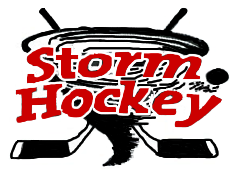 2020-2021 SeasonGiven Name:  ____________________________	______	    ____________________________________________		(First Name)				   (MI)		(Last Name)Name Player goes by (if different than above):  ______________________________Address:  ____________________________________________________________________________Parent E-mail Address(es):  ______________________________________________________________Player E-mail Address (if applicable):  ______________________________________________________Mother’s Name and Contact Number:  _____________________________________________________Father’s Name and Contact Number:  ______________________________________________________Player’s Cell Number (if applicable):  _______________________________________________________DOB:  _________________	Position:  ___________________________  	Shoots:    Right   or   LeftHigh School:  _________________________ 		Grade:  _____________________________Height:  _____________________________		Weight:  ____________________________T-Shirt Size:  __________________________		Jersey Size:  _________________________*Jersey Number (if returning player) ______		**If New Player top three number requests ____  ____  ____Allergies and/or Medical Conditions:  __________________________________________________________________Registrar Use Only:USA Hockey Liability Waiver	____			Fees Paid:  _____________________________________OSHL Code of Conduct	____  				Need New Jersey?    Yes      No    #______USA Hockey Code of Conduct	____			USA Hockey Number:  ____________________________